     Der TSV Kremperheide präsentiert     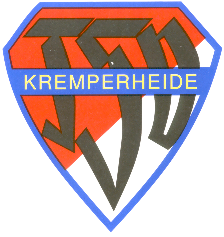 DRUMS  ALIVE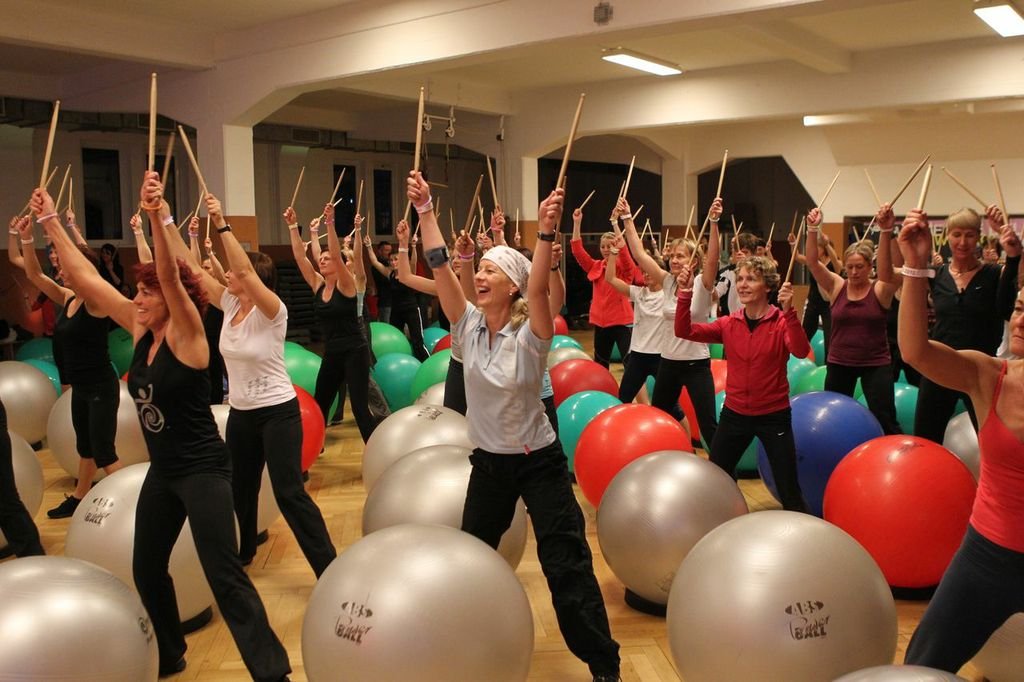 Wo: Sportheim Kremperheide im Birkenweg 13Ab Dienstag den 13.02.2018 um 19:30 UhrMitzubringen sind gute Laune und Rythmusgefühl 